Nazarov Valeriy LeonidovichGeneral details:Certificates:Experience:Documents and further information:documents updated 14/10/2011. length of service in the Navy in the position of botsmana18 years. electro-gas-welding work doing any complexity! have experience of acceptance chemical tanker ship from the manufacturer in 2007, DWT 3550.Liberia has a passportPosition applied for: BoatswainDate of birth: 11.08.1962 (age: 55)Citizenship: UkraineResidence permit in Ukraine: YesCountry of residence: UkraineCity of residence: KhersonPermanent address: krasnostudenhseskay  32v- 58Contact Tel. No: +38 (050) 514-71-82 / +38 (055) 226-67-02E-Mail: nazarov.valeriy@rambler.ruU.S. visa: NoE.U. visa: NoUkrainian biometric international passport: Not specifiedDate available from: 20.01.2016English knowledge: ModerateMinimum salary: 1800 $ per month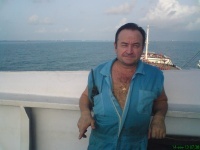 DocumentNumberPlace of issueDate of expiryCivil passportMO 717147KHERSON00.00.0000Seamanâs passportAB 387970KHERSON05.10.2017Tourist passportEK 424735KHERSON18.08.2019TypeNumberPlace of issueDate of expiryCERTIFICATE OF PROFICENCI8315KHERSON25.11.2020CERTIFICATE OF PROFICENCI10420KHERSON25.11.2020PositionFrom / ToVessel nameVessel typeDWTMEBHPFlagShipownerCrewingBoatswain27.12.2012-07.08.2013AETOSOil Chemical Tanker370009940 kwtZANZIBARworlowide green tankers . ltdstatus maritime corporationBoatswain13.02.2011-21.07.2011straitviewChemical Tanker3550mak 6 m 251850malta  vallettadudman investament and finance s.a.trust serviceBoatswain07.06.2010-08.10.2010straitviewChemical Tanker3550mak 6 m 251850malta  vallettadudman investament and finance s.a.trust serviceBoatswain06.10.2009-02.02.2010straitviewChemical Tanker3550mak 6 m 251850malta  vallettadudman investament and finance s.a.trust serviceBoatswain18.01.2009-31.05.2009straitviewChemical Tanker3550mak 6 m 251850malta  vallettadudman investament and finance s.a.trust serviceBoatswain01.05.2008-01.09.2008straitviewChemical Tanker3550mak 6 m 251850malta  vallettadudman investament and finance s.a.trust serviceBoatswain17.08.2007-25.12.2007straitviewChemical Tanker3550mak 6 m 251850malta  vallettadudman investament and finance s.a.trust serviceBoatswain19.12.2006-05.02.2007islandviewOil Product Tanker33686 m453ak2250st.kitts nevis. basstisland capital corp. tortola.bvitrust service